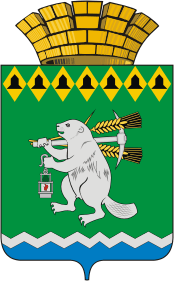 Дума Артемовского городского округаVI созыв28 заседание       РЕШЕНИЕот 28 декабря 2017 года				            № 298 О внесении изменения в  решение Думы Артемовского городского округа от 27.10.2017 № 36 «О направлении депутатов в составы комиссий Комитета по управлению муниципальным имуществом Артемовского городского округа»	В соответствии со статьями 22, 23 Устава Артемовского городского округа, статьей 27 регламента Думы Артемовского городского округа, утвержденного решением Думы Артемовского городского округа  от 13.10.2016 № 11, на основании личного заявления Корелина М.С., депутата Думы Артемовского городского округа,Дума Артемовского городского округа РЕШИЛА:Внести  изменение   в     решение Думы Артемовского городского округа от 27.10.2017 № 36 «О направлении депутатов в составы комиссий Комитета по управлению муниципальным имуществом Артемовского городского округа», изложив пункт 2 в следующей редакции:          «2. Направить Угланова Михаила Александровича, депутата Думы Артемовского городского округа, в состав комиссии по проведению аукционов по продаже земельных участков, находящихся в государственной или муниципальной собственности, аукционов на право заключения договоров аренды земельных участков, находящихся в государственной или муниципальной собственности, на территории Артемовского городского округа.».2. Настоящее решение вступает в силу со дня его принятия.3. Настоящее решение Думы Артемовского городского округа опубликовать в газете «Артемовский рабочий» и разместить на официальном сайте Думы Артемовского городского округа в информационно-телекоммуникационной сети «Интернет».4. Контроль исполнения настоящего решения возложить на постоянную комиссию по экономическим вопросам, бюджету и налогам.Председатель ДумыАртемовского городского округа                                                 К.М.Трофимов 